 Обращение к жителям Петроградского района Санкт-Петербургаоб участии в Дне благоустройства города 24.04.2021Уважаемые петербуржцы!С 1 апреля 2021 года в нашем городе проводится ежегодный весенний месячник 
по благоустройству, озеленению и уборке городских территорий после зимнего периода.В апреле работникам хозяйственных отраслей предстоит за короткий срок выполнить большой объем работ по уборке и благоустройству территорий после сложного зимнего периода. Городские службы уже начали активную работу по приведению в порядок улиц, дворов, садов, парков и скверов. Однако, лишь объединив усилия, мы сможем добиться успеха в этом благородном деле. Администрация Петроградского района Санкт-Петербурга приглашает всех неравнодушных горожан внести свой вклад в благоустройство дворов, садов и парков, территорий предприятий и учебных заведений и принять участие в Дне благоустройства города 24 апреля 2021 года.Наш город растет, меняется, с каждым годом становится более красивым 
и благоустроенным. Большая заслуга в этом принадлежит нашим жителям, проявляющим заботу о красоте родного города, неравнодушным к облику Северной столицы. Предлагаем Вам принять участие в голосовании по отбору территорий, подлежащих благоустройству в рамках реализации регионального проекта «Формирование комфортной городской среды (город федерального значения Санкт-Петербург)» на сайте «Госуслуги».Вместе мы сделаем наш Петроградский район и Санкт-Петербург ещё краше!Штаб благоустройства Петроградского района Санкт-ПетербургаДополнительную информацию о проведении Дня благоустройства города можно получить в администрации района и муниципальных образованиях.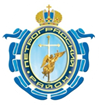  в каждом городе, в каждом районе, в каждом дворе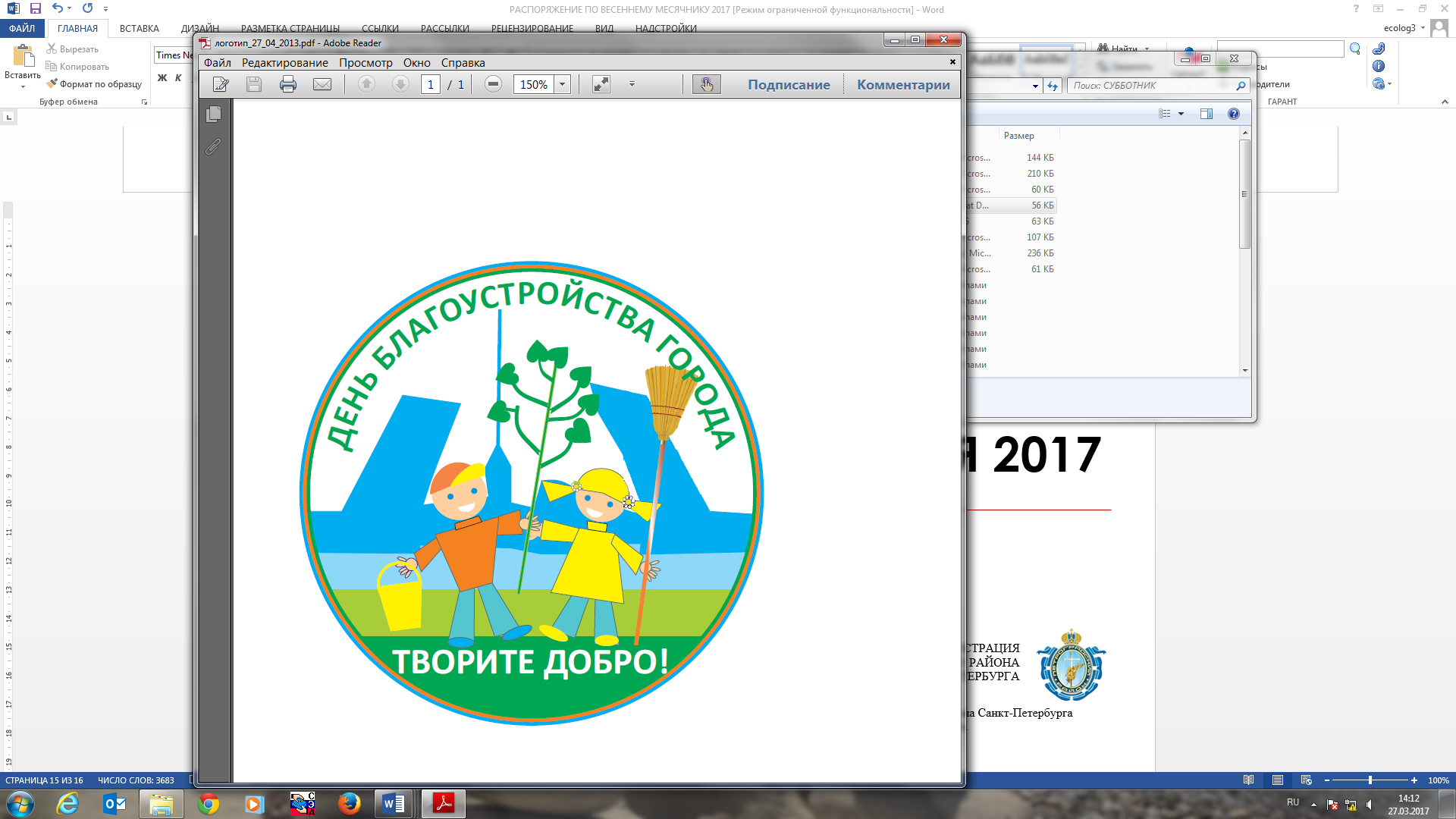               						     СУББОТА                       24 АПРЕЛЯ 2021 			                ____________________________________________________________________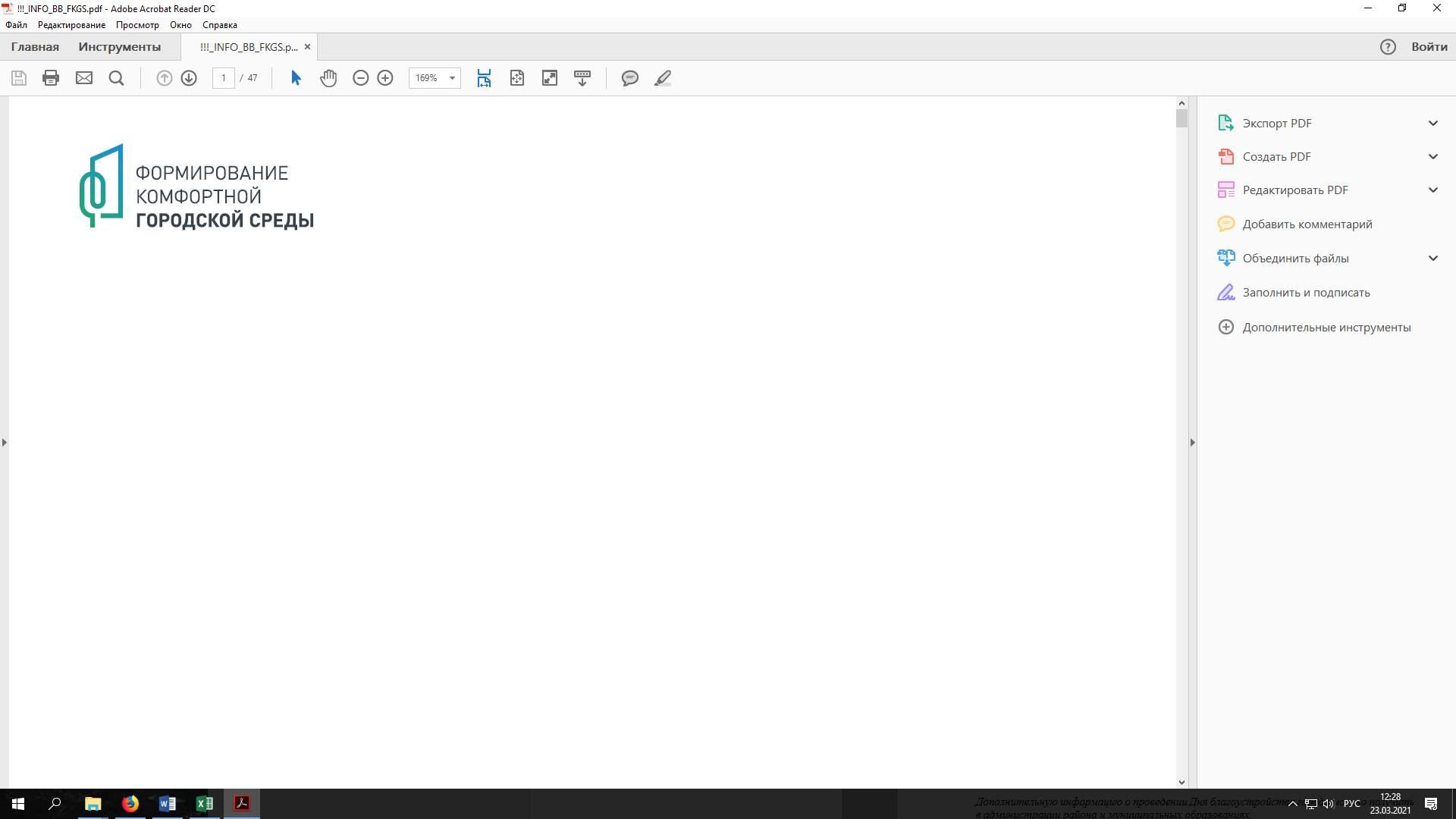                                 Вместе мы сделаем наш район еще чище!Дополнительную информацию о проведении Дня благоустройства города на территории Петроградского района Санкт-Петербурга можно получить в администрации Петроградского района Санкт-Петербурга и муниципальных образования